     PUBLIC NOTICE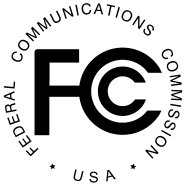 Federal Communications Commission445 12th St., S.W.Washington, D.C. 20554News Media Information 202 / 418-0500Internet: https://www.fcc.gov TTY: 1-888-835-5322DA 19-627Released:  July 3, 2019FEDERAL COMMUNICATIONS COMMISSION ANNOUNCESCANCELLATION OF JULY 17, 2019 TRIBAL WORKSHOP AT SAGINAW CHIPPEWA INDIAN TRIBE OF MICHIGAN6800 Soaring Eagle Blvd, Mt. Pleasant, MI  48858By this Public Notice, the Federal Communications Commission (Commission) announces it is cancelling the previously announced July 17, 2019 Tribal Workshop that was to be held at the Saginaw Chippewa Indian Tribe’s Soaring Eagle Casino and Resort in Mt. Pleasant, MI.  The Commission will announce future Tribal Workshops as plans are finalized.Questions about the timing and content of future workshops may be directed to Susan Mort, Legal Advisor, Office of Native Affairs and Policy, at Susan.Mort@fcc.gov or (202) 418-2429.-FCC-